Typing on a computerIntroductionUsing the letters in this resource, demonstrate with the learners how the letters will be added to their page. This includes identifying the text cursor to understand where their text will appear when a key is pressed. In order to do this, the learner with the text cursor page will have to fold and unfold page to make the line appear to flash. If the learners do not identify that a space is needed between the word ‘cat’ and ‘dog’, prompt them to think about whether they would write these words like this on paper. In order to demonstrate that the text cursor can be moved around the page, model moving the learner with the text cursor. Explain that you are the mouse and ensure that the learners are aware that you have clicked when you place the text cursor in the correct space. This resource is available online at ncce.io/cm1w-2-a1-h. Resources are updated regularly — please check that you are using the latest version.This resource is licensed under the Open Government Licence, version 3. For more information on this licence, see ncce.io/ogl.catdog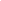 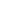 